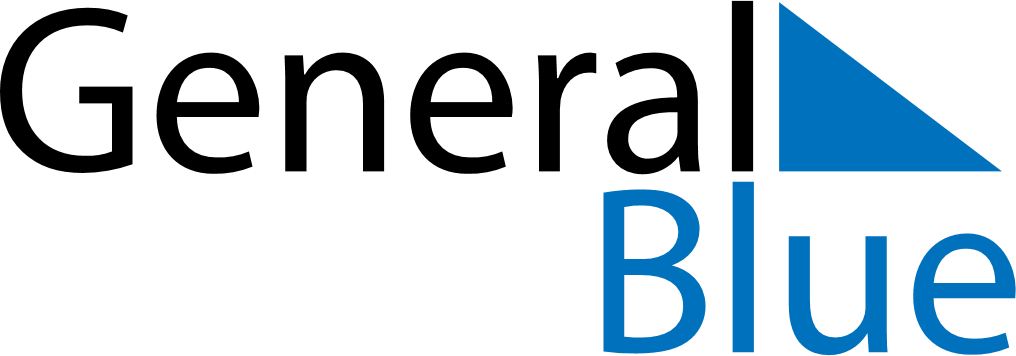 April 2025April 2025April 2025Central African RepublicCentral African RepublicSUNMONTUEWEDTHUFRISAT1234567891011121314151617181920212223242526Easter Monday27282930